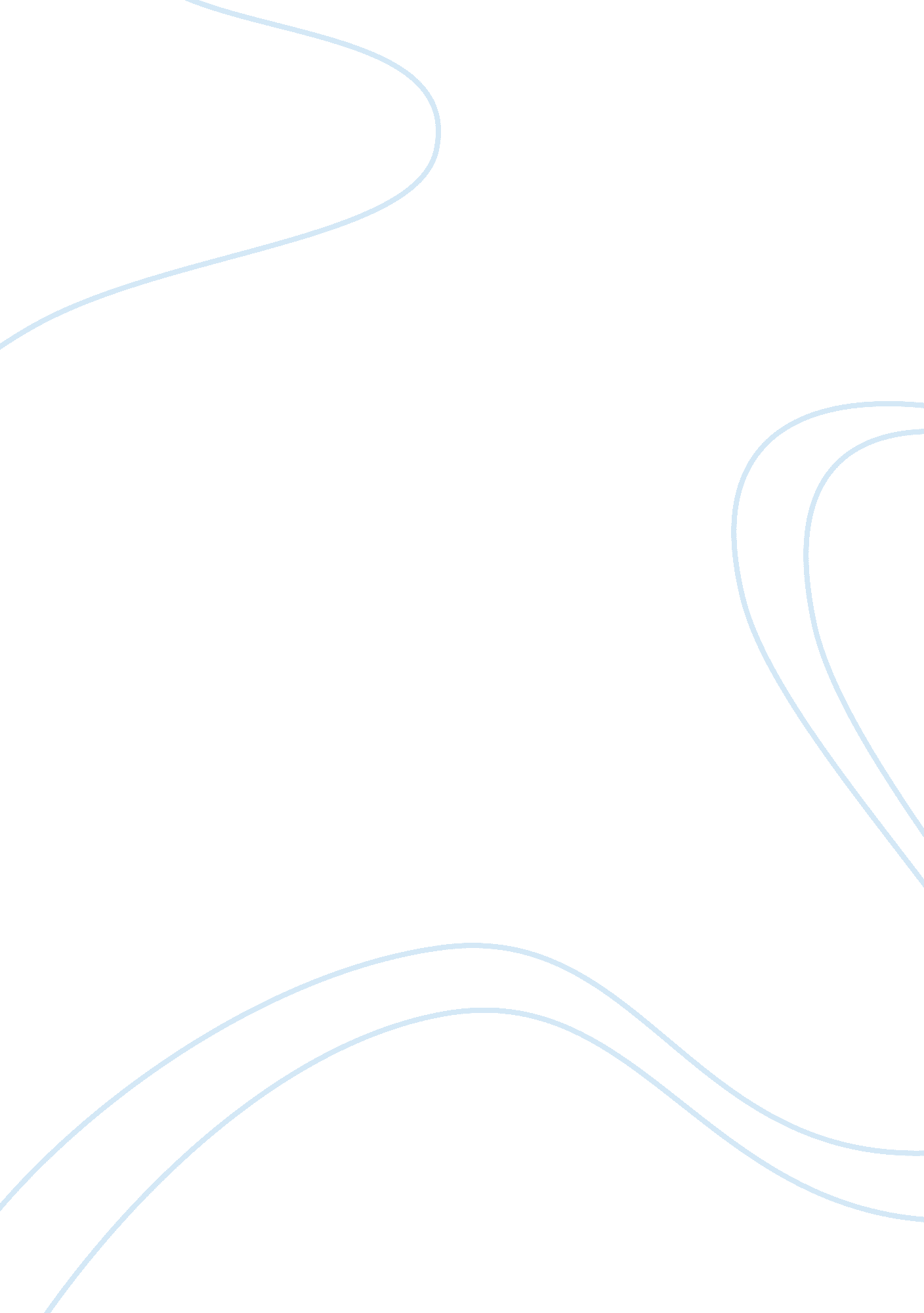 Patricia cornwell essay sample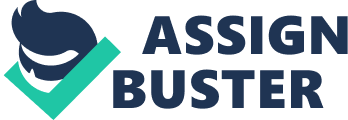 ABSTRACT Of the contemporary American writers of today, one stands out for living an author’s life that could almost have turned her into a character from one of the books she has written.   Born in June 1956 in Florida, Patricia Cornwell is widely known for having written crime novels series featuring Dr. Kay Scarpetta, a medical examiner, as the heroine.   Having started in the professional writing career as a crime reporter and then as a police reporter worked at the morge,  Cornwell today  flies helicopters, rides motorbikes, and is married to another woman.   Truly, Patricia Cornwell is one of a kind.  This paper will set out to discover why. INTRODUCTION The paper will cover an overview of the life of author before she started to write to seek out possible explanations for some things she has done both in her professional life and in her personal life.  It will uncover, among others, why she is still on the case to prove that the British Impressionist painter Walter Sickert was Jack the Ripper, why she kept quiet about her sexuality for years, and why she sees the need for hiring so many guards at the entrance to her place for fear of becoming vulnerable.   The paper will as well cover the author’s written works – especially those that specifically are traceable to some characters in her real life story. REVIEW OF RELATED LITERATURE The newspaper articles that featured the author served as sources for getting the details.  While there are no books as yet that will officially provide confirmed facts about the author, the newspaper articles written by reputable reporters will have to serve as one of the major sources of data. WORKS CITED: Patricia Cornwell Bibliography; http://www. patriciacornwell. com/about/ Cassandra Jardine. “ Patricia Cromwell:  “ Finally, I Feel Rooted Somewhere.”; Telegraph. co. uk; Feb. 3, 2007. 